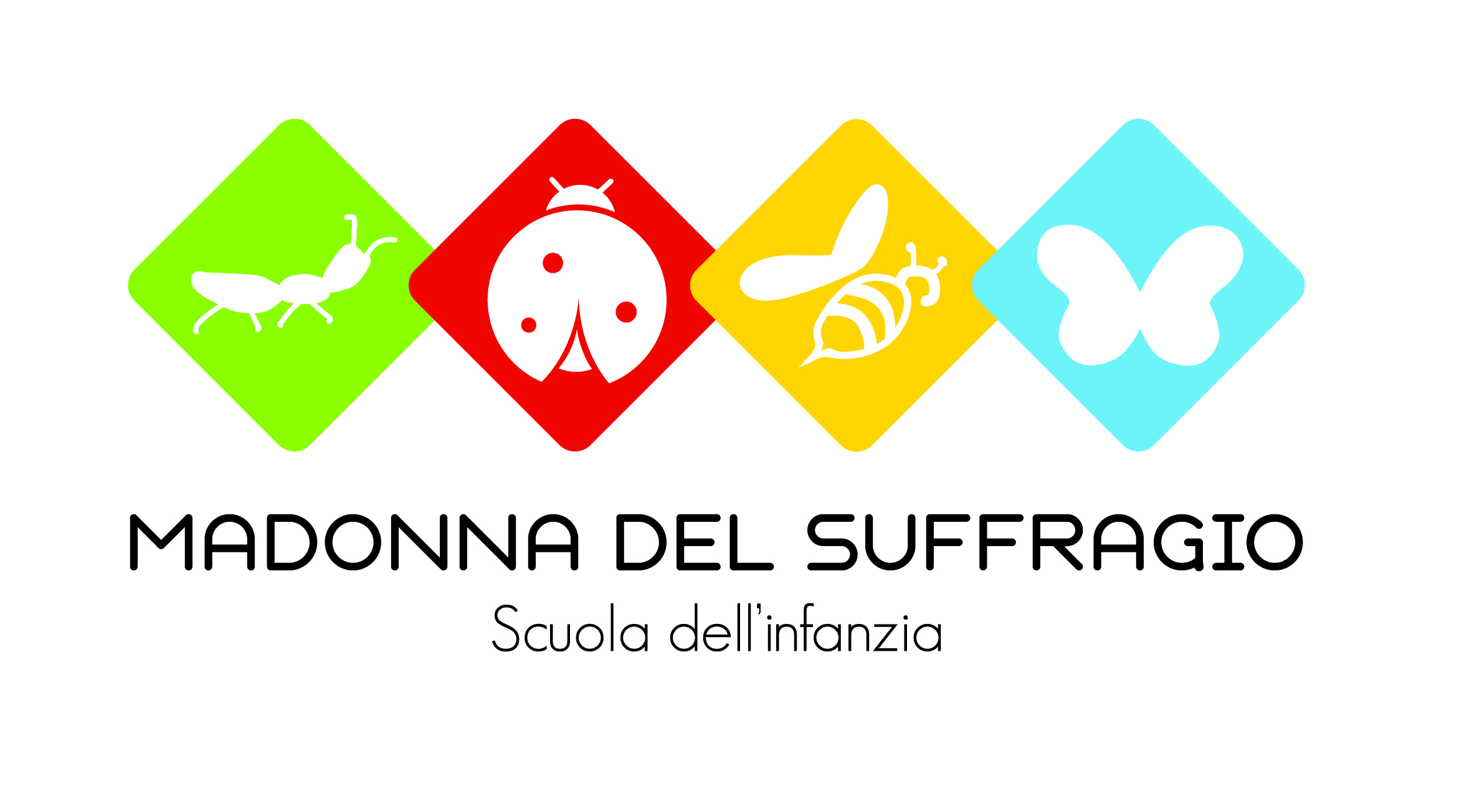 CALENDARIO DAL 5 SETTEMBRE  2018  AL 17  SETTEMBRE 2018GRUPPO PICCOLI ( COCCINELLE ) MERCOLEDI’ 5  SETTEMBREFesta dell’accoglienza con genitoriDalle ore 8:30 /9:00  INGRESSO FLESSIBILEAlle ore 11:00 USCITA SENZA PRANZOGIOVEDI’ 6  SETTEMBREDalle ore 8:30 /9:00 INGRESSO FLESSIBILEAlle ore 11:00 / 11:30 USCITA SENZA PRANZOVENERDI’ 7  SETTEMBREDalle ore   8:30 / 9:00 INGRESSO FLESSIBILEAlle  ore    11:00 / 11.30  USCITA SENZA IL PRANZOLUNEDI’ 10  SETTEMBRE Dalle  ore  8:30 / 9:00     INGRESSO FLESSIBILEAlle  ore   11:30 / 12:00  USCITA SENZA IL PRANZOMARTEDI’ 11  SETTEMBREDalle ore  8:00 /9:00      INGRESSO FLESSIBILEAlle ore   11:30 /12:00   USCITA SENZA IL PRANZOMERCOLEDI’ 12  SETTEMBRE Dalle ore  8:00 /9:00     INGRESSO FLESSIBILEAlle ore   11.30 /12:00  USCITA SENZA IL PRANZOGIOVEDI’ 13  SETTEMBREDalle ore  8:00/9:00      INGRESSO FLESSIBILEAlle ore  13:30 USCITA CON  IL PRANZOVENERDI’ 14  SETTEMBREDalle ore  8:00/9:00       INGRESSO FLESSIBILEAlle ore   13:30   USCITA CON  IL PRANZODA LUNEDI’ 17  SETTEMBREDalle ore  7:45:/9:00  INGRESSO FLESSIBILEAlle ore   15 :45 /16:00        USCITA CON IL PRANZO E RIPOSINO POMERIDIANO